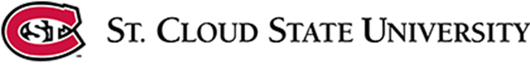 Applicant Screening Criteria Form
Position Title: __________________________________________PeopleAdmin Position #_______________APPLICANT’S NAME______________________________EVALUATOR______________________________Part I. FILE OF APPLICATION DOCUMENTS COMPLETE							            Part II.  EXPERIENCE AND DEMONSTRATED ABILITIES TO FULFILL POSITION’S RESPONSIBILITIESPart III.  GENERAL ASSESSMENT	            Should be        		    Should Not be    	            Neutral/	  (circle one)		                 Considered Further                  Considered Further                  Not SureRequired Documents Needed to ApplyYesNoEvaluation(Place additional comments on back of page.)Cover LetterResume/VitaContact Information for three (3) current professional references Undergraduate, Master’s and Doctorate transcriptsItemEvidence LackingWeakBelowAvg.Avg.VeryGoodExcel-lentEvaluation(Place additional comments on back of page.)REQUIRED: 1. Required Qualification from NOV2. Required Qualification from NOV3. Required Qualification from NOV      4. Required Qualification from NOVPREFERRED: 5. Preferred Qualification from NOV6. Preferred Qualification from NOV7. Preferred Qualification from NOV